Додаток
   до постанови Верховної Ради України 
від 				2020 року №Викопіювання із кадастрової карти (плану) міста Корюківка
Корюківського району Чернігівської області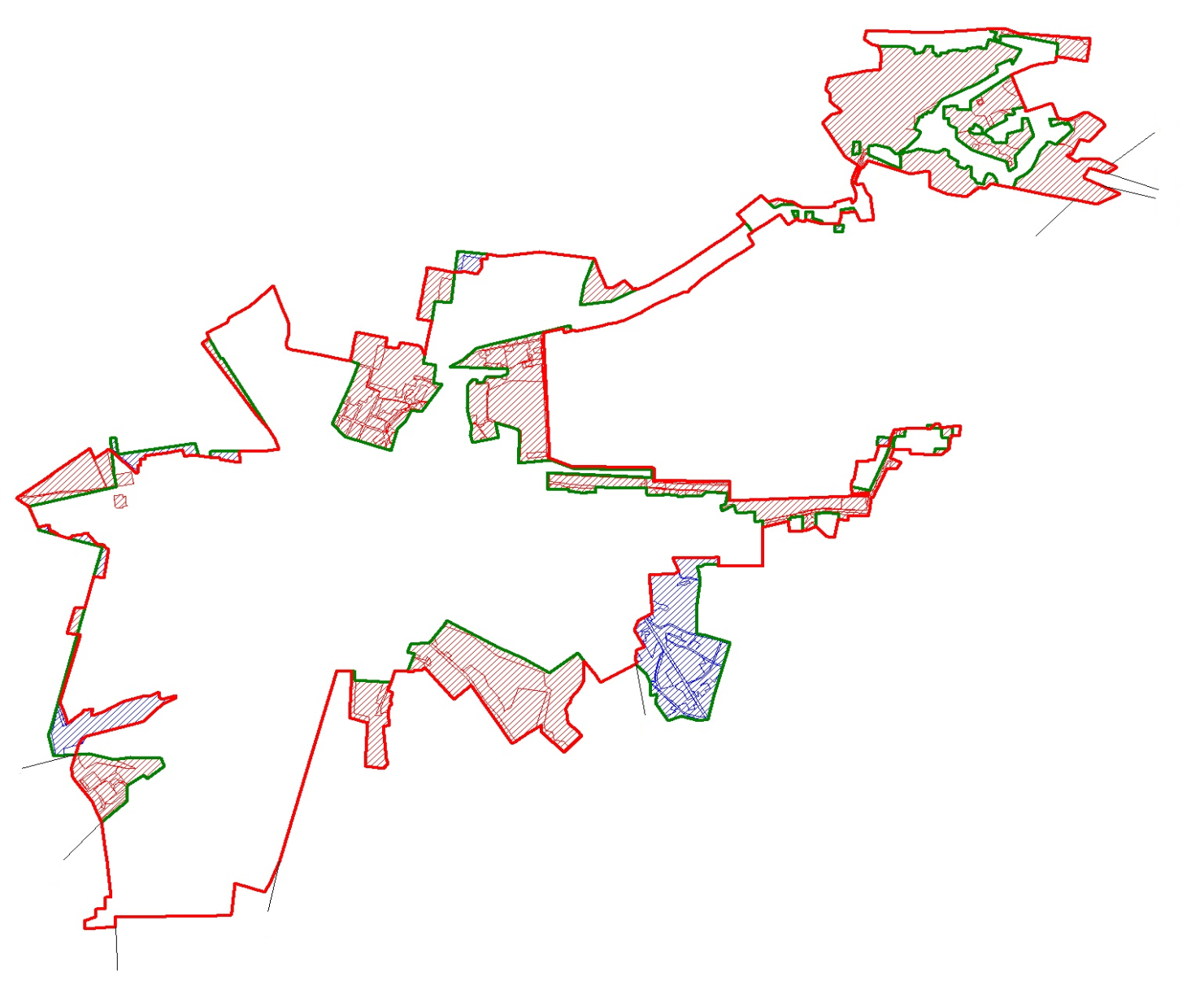 _____________________Опис меж:Умовні позначення:від А до Б — територія Сядринської сільської радивід Б до В — територія Корюківської міської радивід В до Г — територія Сядринської сільської радивід Г до Д — територія Корюківської міської радивід Д до Е — територія Тютинницької сільської ради від Е до Ж — територія Корюківської міської радивід Ж до З — територія Будянської сільської радивід З до И — територія Тютинницької сільської радивід И до А — територія Корюківської міської ради